Vorschlag für weitere Information an die Eltern via Quartalsbrief								……………………………., den …………………..Liebe ElternIm letzten Quartal stand (im Fach …………………………………………) das Thema ………………………………………… im Zentrum und wurde von den Schülerinnen und Schülern auf Französisch behandelt. Der Beginn mit bilingualem Unterricht war von grosser Bedeutung für die Kinder. In den Lektionen in ………………………………………… (Fach) haben die Kinder auf Französisch ……………………………. (gerechnet / geturnt / etc.). Dabei befolgten sie französische Anweisungen und beschäftigten sich mit französischen Originaltexten und -materialien, so dass sie verschiedene Lese- und Hörstrategien weiterentwickelten oder neu entdeckten. So haben sie es alle geschafft, den Anweisungen zu folgen und die neuen Inhalte zu verstehen. Es bereitet mir grosse Freude, ………………………………………… (Fach) auch auf Französisch zu unterrichten und ich stelle fest, dass die meisten Kinder meine Freude teilen, was mich sehr freut und meine Motivation steigert, damit weiterzumachen.  Die Schulreise nach ………………………………………… und der Ausflug nach ………………………………………… waren eine tolle Gelegenheit für die Klasse, noch mehr französische Luft zu schnuppern. Möchten Sie auch zuhause etwas Französisches umsetzen? Auf der Rückseite finden Sie ein französisches Winterkinderlied, das wir in der Klasse gelernt haben. Ihr Kind kann es Ihnen bestimmt beibringen (Link für die Melodie: https://www.youtube.com/watch?v=sdGvFZnIs04).Vielen Dank für Ihr Engagement und freundliche Grüsse………………………………………… 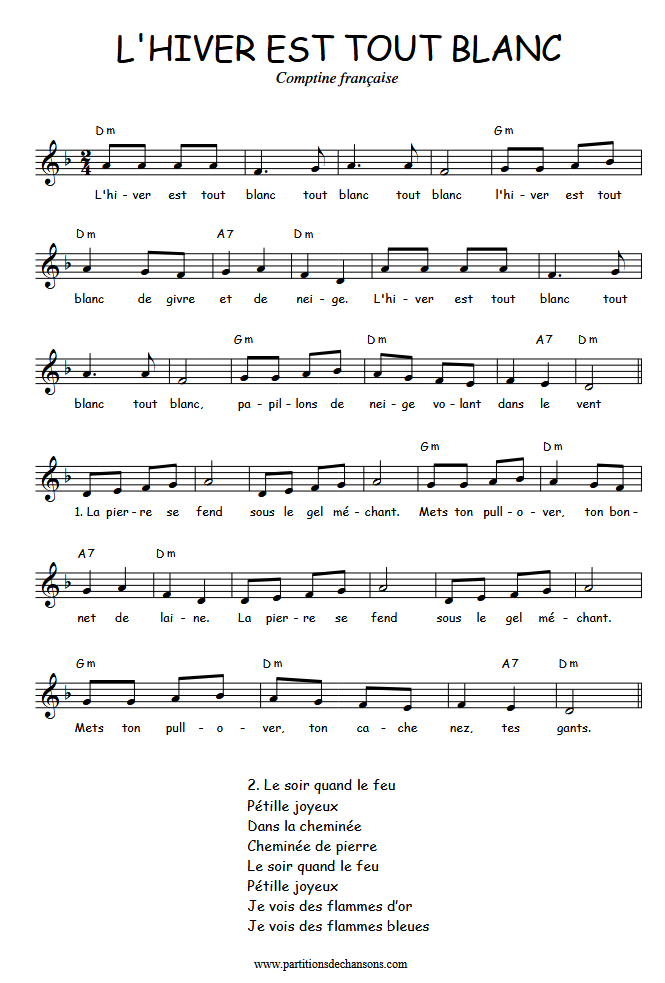 